СУМСЬКА МІСЬКА РАДАVІІ СКЛИКАННЯ               СЕСІЯРІШЕННЯвід                         2019 року №               -МРм. Суми	Розглянувши звернення громадянина, надані документи, відповідно до протоколу засідання постійної комісії з питань архітектури, містобудування, регулювання земельних відносин, природокористування та екології Сумської міської ради від 10.01.2019 № 139 та статті 12 Земельного кодексу України, керуючись статтею 25 Закону України «Про місцеве самоврядування в Україні», Сумська міська рада ВИРІШИЛА:Унести зміни в пункт 7 рішення Сумської міської від 28 листопада                     2018 року № 4127-МР «Про надання земельних ділянок у власність учасникам АТО за адресою: м. Суми, в районі вул. М. Кощія та вул. М. Данька», а саме: цифри «2679204259» замінити цифрами «2965906819» у зв'язку з допущеною помилкою.Сумський міський голова	                                                                    О.М. ЛисенкоВиконавець: Клименко Ю.М.Ініціатор розгляду питання - постійна комісія з питань архітектури, містобудування, регулювання земельних відносин, природокористування та екології Сумської міської радиПроект рішення підготовлено департаментом забезпечення ресурсних платежів Сумської міської ради.Доповідач – департамент забезпечення ресурсних платежів Сумської міської ради ПОРІВНЯЛЬНА ТАБЛИЦЯдо проекту рішення Сумської міської ради «Про внесення змін до рішення Сумської міської ради від 28 листопада 2018 року № 4127-МР «Про надання земельних ділянок у власність учасникам АТО за адресою: м. Суми, в районі вул. М. Кощія та вул. М. Данька»Сумський міський голова 														        О.М. ЛисенкоВиконавець: Клименко Ю.М.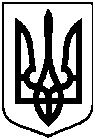 Проектоприлюднено «_     »_____    ____2019 р.Про внесення змін до рішення Сумської міської ради від 28 листопада 2018 року № 4127-МР «Про надання земельних ділянок у власність учасникам АТО за адресою: м. Суми, в районі                          вул. М. Кощія та вул. М. Данька»Текст чинного рішенняТекст рішення, що змінюється7. Затвердити проект землеустрою щодо відведення земельної ділянки та надати у власність Васильчуку Юрію Миколайовичу (2679204259) земельну ділянку за адресою: м. Суми, в районі вул. М. Кощія та вул. М. Данька (земельна ділянка № 200), площею 0,1000 га, кадастровий номер 5910136300:06:001:0357 (протокол засідання Ради учасників антитерористичної операції та членів сімей загиблих учасників антитерористичної операції при міському голові від 03.08.2017 № 40). Категорія та цільове призначення земельної ділянки: землі житлової та громадської забудови Сумської міської ради для будівництва і обслуговування житлового будинку, господарських будівель і споруд (присадибна ділянка).7. Затвердити проект землеустрою щодо відведення земельної ділянки та надати у власність Васильчуку Юрію Миколайовичу (2965906819) земельну ділянку за адресою: м. Суми, в районі вул. М. Кощія та вул. М. Данька (земельна ділянка № 200), площею 0,1000 га, кадастровий номер 5910136300:06:001:0357 (протокол засідання Ради учасників антитерористичної операції та членів сімей загиблих учасників антитерористичної операції при міському голові від 03.08.2017 № 40). Категорія та цільове призначення земельної ділянки: землі житлової та громадської забудови Сумської міської ради для будівництва і обслуговування житлового будинку, господарських будівель і споруд (присадибна ділянка).